Нетрудоспособные граждане, потерявшие кормильца, могут обратиться в отделение ПФР за назначением пенсии:- страховой пенсии по потере кормильца: https://pfr.gov.ru/grazhdanam/pensions/strah_pens/~7174;- социальной пенсии по потере кормильца: https://pfr.gov.ru/grazhdanam/pensions/gos_pens/~7189.#ПФР #вопросответ #пенсия #назначениепенсии #услугиПФР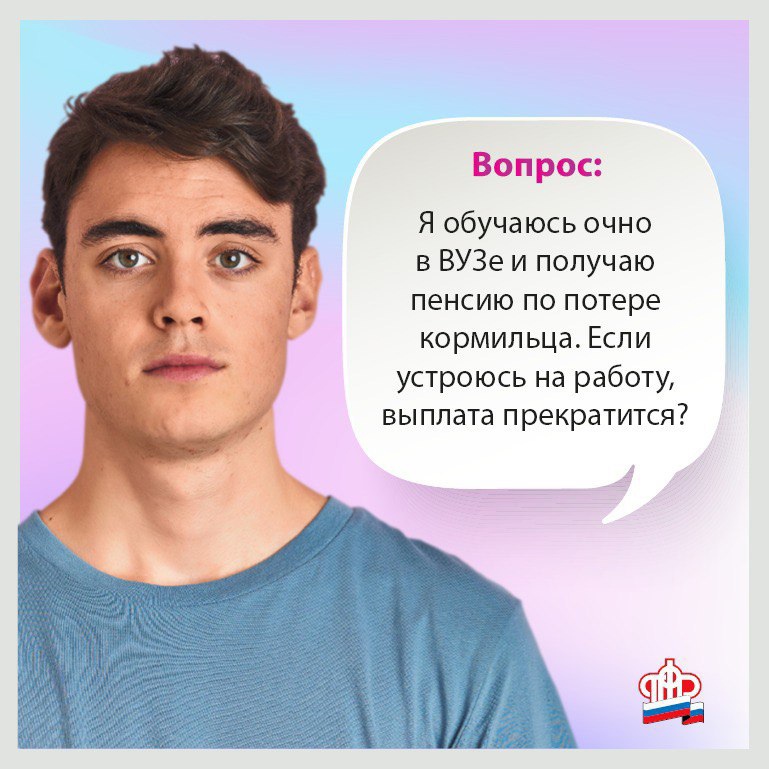 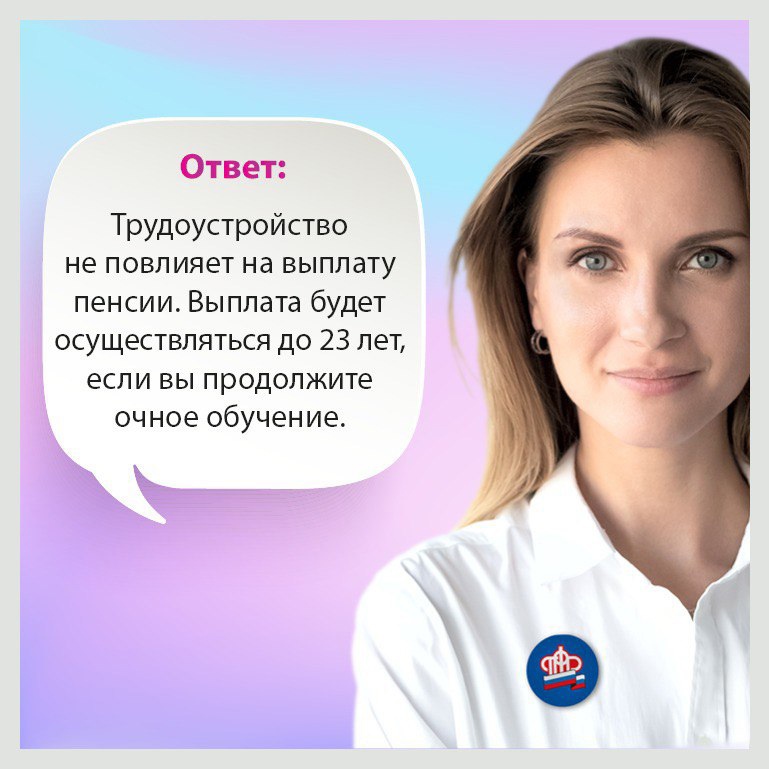 